Ficha de Conhecimentos –  Matemática 2.º ano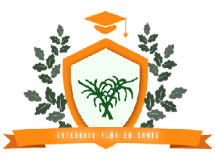 1. Completa o quadro.2. Assinala com X o número que completa corretamente a igualdade seguinte.285 + 15 = ________ + 50 15 25 150 2503. Transforma as adições em multiplicações e efetua os cálculos.8 + 8 + 8 + 8 + 8 =		 				5 + 5 + 5 + 5 = 7 + 7 + 7 + 7 + 7 + 7 =					9 + 9 + 9 = 4. Calcula e completa.5. Escreve os nomes das crianças de acordo com as pistas.O número da Susana é a terça parte do número do Pedro. O número da Daniela é metade do número da Susana. O número do Rodrigo é a quinta parte do número do Pedro. 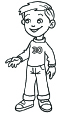 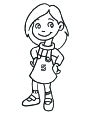 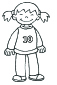 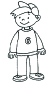 6. A mãe da Ana comprou-lhe um saco com 24 amêndoas. A terça parte das amêndoas era branca e o resto era azul. Quantas amêndoas azuis havia no saco? Explica como pensaste.R.: 7. Liga os polígonos à respetiva classificação.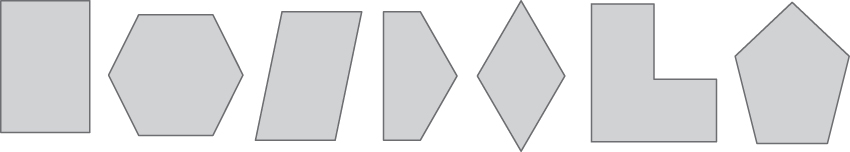 8. Uma fábrica produziu numa semana de trabalho diferentes bonés de acordo com os dados apresentados na tabela.8.1. Em que dia da semana se produziram mais bonés?8.2. E em que dia se produziram menos bonés?8.3. Qual foi a diferença de produção entre esses dois dias?R.:9. Completa a seguinte sequência numérica. 10. Coloca por ordem decrescente:937       8       105       87       625       236       845       93	49911. O António adicionou uma centena a 890.Assinala com ✗ o número que obteve.	 891	 900	 990	 100012. Completa o quadro da tabuada.13. Utiliza os símbolos ,  e  para tornares as afirmações verdadeiras.Bom Trabalho!!DecomposiçãoNúmeroLeitura por extenso584800 + 60 + 5991400 + 9432140302010400300200100SegundaTerçaQuartaQuintaSextaTotal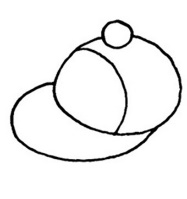 2530607050235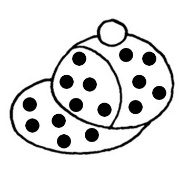 4520805535235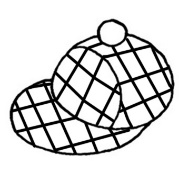 4654752535235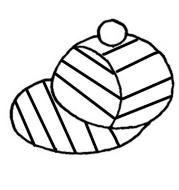 2738406070235Total143142255210190280310340x6321412361867=1367=4239=271816=22331=543916=23